 Justices Act, Section 106G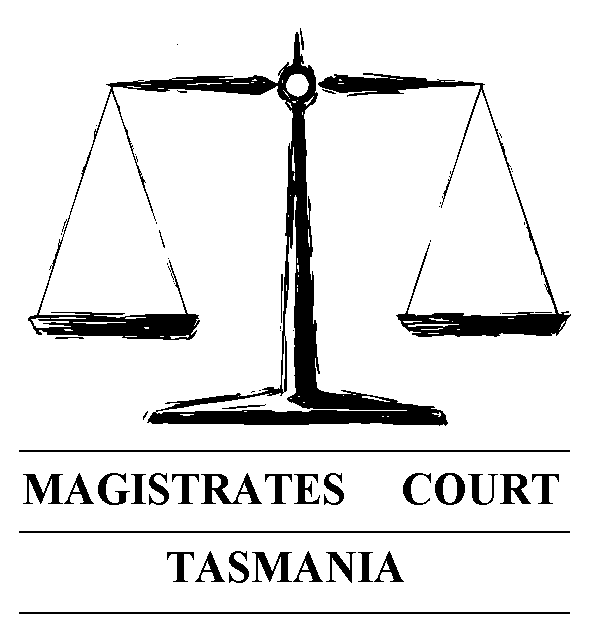 APPLICATION TO VARY, EXTEND OR REVOKE RESTRAINT ORDERTo:	The Clerk of Petty Sessions at  Hobart   Launceston   Devonport   Burnie1.	APPLICANTThis Application is made by   a person to be protected   a respondent a third party (specify below) 	 a police officer   Rank____________ Station_________________ Number________1.1 	Third Party relationship to Person to be Protected: _______________________1.2	Representation		Name of solicitor representing the Person to be Protected:		______________________________________________________________2.	APPLICANT’S DETAILS		NAME: _______________________________________________________	ADDRESS: ____________________________________________________	GENDER: _____________________________________________________	DATE OF BIRTH: ______________________________________________	EMAIL ADDRESS: _____________________________________________3.	PERSON TO BE PROTECTED’S DETAILS (If not the Applicant)            3.1       NAME: _______________________________________________________	ADDRESS: ____________________________________________________	GENDER: _____________________________________________________	DATE OF BIRTH: ______________________________________________	EMAIL ADDRESS: _____________________________________________4.	RESPONDENT DETAILS 	NAME: _______________________________________________________	ADDRESS: ____________________________________________________	GENDER: _____________________________________________________	DATE OF BIRTH (or approximate age): ___________________________5. 	NATURE OF APPLICATION	This application is made to: 6.	DETAILS OF ORIGINAL APPLICATION	Number of Original Application   ________________________Date Issued_____________(Please attach a copy of the order.)7.	REASON FOR SEEKING VARIATION / EXTENSION / REVOCATIONPlease specify the reason you are making an application to vary, extend or revoke(Attach any relevant documentation to this application/affidavit) ________________________________________________________________________________________________________________________________________________________________________________________________________________________________________________________________________________________________________________________________________________________________________________________________________________________________________________________________________________________________________________________________________________________________________________________________________________________________________________________________________________________________________________________________________________________________________________________________________________________________________________________________________________________________________________________________________________________________________________________________________________________________________________________________________________________________________________________________________________________________________________________________________________________________________________________________________________________________________________________________________________________________________________________________________________________________________________________________________________________________________________________________________________________________________________________________________________________________________________________________________________________________________________________________________________________________________________________________________________________________________________________________________________________________________________________________________________________________________________________________________________________________________________________________________________________________________________________________________________________________________________________________8.	DETAILS OF VARIATION SOUGHTPlease specify the conditions you would like removed, added or varied________________________________________________________________________________________________________________________________________________________________________________________________________________________________________________________________________________________________________________________________________________________________________________________________________________________________________________________________________________________________________________________________________________________________________________________________________________________________________________________________________________________________________________________________________________________________________________________________________________________________________________________________________________________________________________________________________________________________________________________________________________________________________________________________________________________________________________________________________________________________________________________________________________________________________________________________________________________________________________________________________________________________________________________________________________________________________________________________________________________________________________________________________________________________________________________________________________________________________________________________________________________________________________________________________________________________________________________________________________________________________________________________________________________________________________________9.	LENGTH OF EXTENSION SOUGHT 	Please specify how long you would like the order extended for_________________________________________________________________________________10.	AFFIDAVIT (Person to be Protected or Third Party) OR	STATUTORY DECLARATION (Police Officer)I ______________________________of____________________________________			(Full name)					(Address)____________________________________			(Occupation)swear/affirm/declare to the best of my knowledge and belief the information contained in this application is true and correctSigned __________________________________________________ (Applicant)Sworn/Affirmed/Declared at __________________ this______ day of ___________ 20Before me ____________________________________________________________Signed _________________________ Justice of the PeaceOrSigned _________________________ Commissioner for Declarations (Police Applicants only)Court Registry to complete:NOTICE TO RESPONDENTTo: - 	______________________________________________________________				(Name of respondent)	______________________________________________________________			(Address of respondent)An application has been made asking the court to *Vary/*Extend/*Revoke an existing Restraint Order which concerns you.  A copy of the application is attached.THE APPLICATION WILL BE HEARD at the Magistrates Court atOn__________________________________________ at (time) ____________________am/pm IF YOU WISH TO DEFEND the application you must attend the hearing at the court on the day set out above.  You may also, before the day of the hearing, file with the Clerk of Petty Sessions, and serve the applicant with an affidavit replying to the claims made about you in the application.IF YOU DO NOT ATTEND AT COURT, the court may make the orders set out in the application or other similar orders in your absence.ANY ORDER MADE can be registered in another State or a Territory without further notice to you and can be enforced against you there.*Cross out if inapplicableMEMORANDUM OF SERVICEI ________________________________________________________________________of _______________________________________________________________________have today served __________________________________________________________of _______________________________________________________________________with sealed copies of the application to *Vary/*Extend/*Revoke a Restraint Order, which these documents are true copies, by delivering them to them personally at:_________________________________________________________________________DATED:	_______/_______/________	SIGNED: __________________________						NAME: ____________________________NOTICE TO POLICETo: -	The Commissioner of Police	An application has been made to *Vary/*Extend/*Revoke a Restraint Order.  	A police officer made the original application for that Restraint Order.	A copy of the current application is attached. THE APPLICATION WILL BE HEARD at the Magistrates Court atOn__________________________________________ at (time) ____________________am/pm IF YOU WISH TO CONTEST the application for *Variation/*Extension/*Revocation of the Restraint Order you must attend the hearing.*Cross out if inapplicableMEMORANDUM OF SERVICEI ________________________________________________________________________of _______________________________________________________________________have today served __________________________________________________________of _______________________________________________________________________with sealed copies of the application to *Vary/*Extend/*Revoke Restraint Order, which these documents are true copies, by delivering them to them personally at:_________________________________________________________________________DATED:	_______/_______/________	SIGNED: __________________________						NAME: ____________________________Vary a Restraint OrderExtend a Restraint Order Revoke a Restraint Order23 - 25 Liverpool Street, Hobart73 Charles Street, Launceston8 Griffith Street, Devonport38 Alexander Street, Burnie 23 - 25 Liverpool Street, Hobart73 Charles Street, Launceston8 Griffith Street, Devonport38 Alexander Street, Burnie 